Таблиця 1ЗвітІнгулецького  районного  суду  міста Кривого Рогу Дніпропетровської області  щодо  комунікаційної  діяльності  судуза  І  квартал  2020  року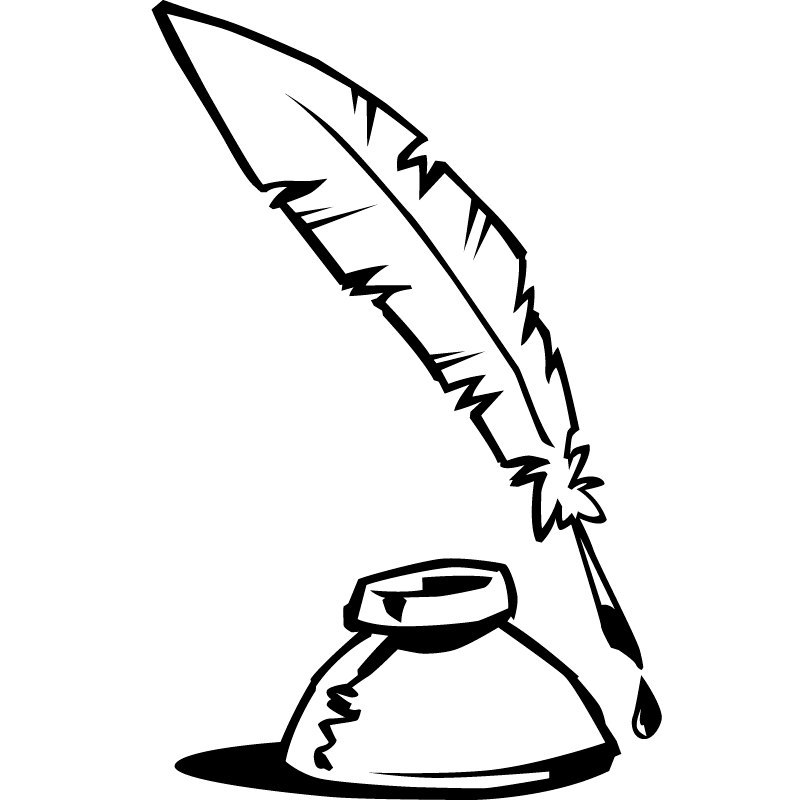 Керівник апарату суду	 								          				О.В. КозаченкоВиконавець:Головний спеціаліст 													А.В. Кіракосян№Назва (вид) заходуКомунікаційна ціль заходуДатапроведенняПосилання  на офіційний веб-сайт суду, де розміщена інформація про проведений західКількість публікацій у ЗМІ з посиланнямЦільова аудиторія,на яку направлений західВідповідальні особи (посада), які брали участь у заході від судуКількість учасників, які брали участь у заході1Розміщення  на інформаційних стендах суду (буклети), на сайті та Facebook інформації щодо нових реквізитів рахунків за стандартом ІВАМІнформування про зміни реквізитів для того, щоб громадяни сплачували грошові кошти на вірні рахунки, і щоб не виникало потім проблем з поверненням помилково сплачених коштів чи сплати на не вірні рахункиз 01.10.2019 на постійній основі у 2020 https://ing.dp.court.gov.ua/sud0416/pres-centr/news/774517/https://www.facebook.com/groups/Ingulets.District.Court/permalink/519322415294119/-Громадяни – відвідувачі суду, офіційного сайту та користувачі акаунтів у соціальній мережіГоловний спеціаліст суду-2Розміщення на інформаційних стендах суду плакатів-пам’яток для представників ЗМІ та ГОПідвищення рівня обізнаності громадян з правами, обов’язками та гарантіями представників ЗМІ та ГОЗ 01.10.2019 - на постійній основі у 2020--Громадяни – відвідувачі судуГоловний спеціаліст суду-3Розміщення  на інформаційних стендах суду, на сайті та Facebook інформації щодо нових реквізитів рахунку для сплати судового зборe за подачу до суду позовної заявиІнформування про зміни реквізитів для того, щоб громадяни сплачували грошові кошти на вірні рахунки, і щоб не виникало потім проблем з поверненням помилково сплачених коштів чи сплати на не вірні рахунки18.12.2019 –на постійній основі у 2020https://ing.dp.court.gov.ua/sud0416/pres-centr/news/851721/https://www.facebook.com/Inguletsky.distric.court/photos/a.414350995747405/768825763633258-Громадяни – відвідувачі суду, офіційного сайту та користувачі акаунтів у соціальній мережіГоловний спеціаліст суду4Розміщення  на інформаційних стендах суду, на сайті та Facebook інформації щодо особливого режиму роботи суду на період карантинуІнформування про зміни у роботі суду, а саме: прийом позовних заяв, ознайомлення з матеріалами справи, розгляду справи та осіб, які можуть відвідувати суд на період карантинуЗ 17.03.2020 до закінчення карантинуhttps://ing.dp.court.gov.ua/sud0416/pres-centr/news/910753/https://www.facebook.com/Inguletsky.distric.court/posts/838354640013703https://www.facebook.com/1651566188459968/posts/2568792466737331/Громадяни – відвідувачі суду, офіційного сайту та користувачі акаунтів у соціальній мережіГоловний спеціаліст суду5Розміщення  на інформаційних на сайті та Facebook зведеної інформації щодо корона вірусу в УкраїніІнформування про найголовніше, щодо коронавірусу в УкраїніЗ 18.03.2020 до закінчення карантинуhttps://ing.dp.court.gov.ua/sud0416/pres-centr/news/911986/Громадяни – відвідувачі офіційного сайту та користувачі акаунтів у соціальній мережіГоловний спеціаліст суду6Адміністрування та наповнення корисною та актуальною інформацією офіційної сторінки суду у соціальній мережі «Фейсбук» (Facebook)Оскільки суд покликаний служити суспільству, громадяни мають знати про його діяльність не тільки на офіційному веб-сайті, але й у соціальній мережіна постійній основі(з25.06.2018)https://goo-gl.su/DuPED-Громадяни – користувачі акаунтів у соціальній мережіГоловний спеціаліст суду-7Адміністрування та наповнення корисною та актуальною інформацією групи офіційної сторінки суду у соціальній мережі «Фейсбук» (Facebook)З метою реалізації політики відкритості та прозорості у роботі органу судової влади в Україні, а також задля забезпечення права громадян на отримання всебічної, об’єктивної та оперативної інформації про діяльність судуна постійній основі(з 25.06.2018)https://goo-gl.su/DuPED-Громадяни – користувачі акаунтів у соціальній мережіГоловний спеціаліст суду-8Навчання працівників суду щодо нової Інструкції з діловодства в місцевих та апеляційних судах.Семінар на тему: «Особливості внесених змін та нововведень, які передбачаються Інструкцією з діловодства. Порівняльний аналіз з попередньою редакцією»У зв’язку з набранням чинності з 01 січня 2020 року змін до Інструкції з діловодства в місцевих та апеляційних судах України було проведено повторне навчання працівників апарату суду для обговорення нововведень, змін та проблемних питань24.01.2020https://ing.dp.court.gov.ua/sud0416/pres-centr/pres_releases/873757/Інструкція з діловодства в судах: 21 новела, про яку варто знати:https://zib.com.ua/ua/141153-instrukciya_z_dilovodstva_v_sudah_21_novela_pro_yaku_varto_z.htmlПрацівники суду, громадяни – відвідувачі суду, офіційного сайту та користувачі акаунтів у соціальній мережіГолова суду, керівник апарату, заступник керівника апарату, головний спеціаліст9Навчання працівників апарату Інгулецького районного суду міста Кривого Рогу Дніпропетровської області на тему: «Особливості декларування у 2020 році. Аналіз  проблемних питань».Було обговорено важливі зміни, нововведення та проблемні питання, які виникають при заповненні декларації відповідно до Роз’яснень НАЗК 2016 року05.02.2020https://ing.dp.court.gov.ua/sud0416/pres-centr/pres_releases/882748/Як уникнути технічних помилок при заповненні е-декларації:https://zib.com.ua/ua/141340-yak_uniknuti_tehnichnih_pomilok_pri_zapovnenni_e-deklaracii_.htmlhttps://www.facebook.com/CourtPressCenter/posts/796141644225887Працівники суду, громадяни – відвідувачі суду, офіційного сайту та користувачі акаунтів у соціальній мережіГолова суду, суддя, головний спеціаліст10Навчання працівників суду щодо дотримання Загальних правил етичної поведінки державних службовців та посадових осіб місцевого самоврядування та Правил поведінки працівника судуПрацівникам нагадано, що Правила поведінки працівника суду - це стандарти морально-етичної цілісності та відповідної поведінки, які ґрунтуються на дотриманні особистої, професійної та організаційної етики задля підтримання авторитету, незалежності і ефективності судової влади, підвищення довіри громадськості до суду.19.02.2020https://ing.dp.court.gov.ua/sud0416/pres-centr/pres_releases/892699/Працівники судуГоловний спеціаліст з питань персоналу11Повторне навчання працівників суду щодо заповнення Е-декларації у 2020 році.Семінар на тему: «Особливості декларування у 2020 році. Аналіз проблемних питань та обговорення нових Роз’яснень від 13.02.2020 р. щодо заповнення декларації»Була показана мультимедійна презентація. Під час перегляду якої, було обговорено важливі зміни, нововведення та проблемні питання, які виникають при заповненні декларації.20.02.2020https://ing.dp.court.gov.ua/sud0416/pres-centr/pres_releases/894176/Особливості е-декларування у 2020 році: роз’яснення щодо заповнення: https://sud.ua/ru/news/ukraine/161728-osoblivosti-e-deklaruvannya-u-2020-rotsi-rozyasnennya-schodo-zapovnennyaЗаповнення е-декларації за новими правилами НАЗК:https://zib.com.ua/ua/141550-zapovnennya_e-deklaracii_za_novimi_pravilami_nazk_vidpovidi_.htmlПрацівники суду, громадяни – відвідувачі суду, офіційного сайту та користувачі акаунтів у соціальній мережіГолова суду, керівник апарату, головний спеціаліст12Проведено Круглий стіл за участю присяжних Інгулецького районного суду міста Кривого Рогу Дніпропетровської областіБуло обговорено ряд питань, що стосуються обізнаності, компетентності присяжних, як представників народу, які здійснюють народовладдя в Україні, надані фахові консультації для присяжних відносно їх діяльності. Це дозволить присяжним більш професійно та ефективно виконувати свої обов’язки та сприяти розвитку демократичних засад конституційного ладу України.У ході обговорення поглиблено знання та вдосконалено практичні навички присяжних щодо заповнення Е-декларації.28.02.2020https://ing.dp.court.gov.ua/sud0416/pres-centr/pres_releases/902076/https://www.facebook.com/Inguletsky.distric.court/posts/828678857647948ПрисяжніГолова суду, головний спеціаліст